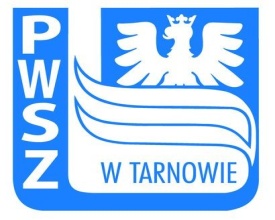 Państwowa Wyższa Szkoła Zawodowa w TarnowieEgzaminy i zaliczeniaKierunek: FilologiaSpecjalność: Filologia angielska – profil ogólny	studia: niestacjonarne	        rok: III	            rok akademicki: 2017/2018     1 października, 2017 r.PrzedmiotNazwisko wykładowcywykł.ćw.ECTSSemestr5Praktyczna Nauka Języka AngielskiegoPractical English Studiesdr Grzegorz Nawrocki----15Zaliczenie z ocenąZaliczenie z ocenąProductive SkillsSprawności produktywnedr Grzegorz Nawrocki20Zaliczenie z ocenąZaliczenie z ocenąReading ComprehensionRozumienie tekstu czytanegomgr Marta Pałucka10Zaliczeniez ocenąZaliczeniez ocenąTranslationTłumaczenia mgr Renata Cierpich20Zaliczenie z ocenąZaliczenie z ocenąUse of EnglishPraktyczne zastosowanie języka angielskiegomgr Krzysztof Rusnak10Zaliczenie z ocenąZaliczenie z ocenąAmerican LiteratureLiteratura amerykańskaprof. Jaroslav Kušnír12ZaliczenieZaliczenieHistoria języka z elementami gramatyki  historycznejdr Grzegorz Cebrat    23Zaliczenie EGZAMINZaliczenie EGZAMINSeminarium dyplomowedr Dominika Ruszkiewicz27Zaliczenie z ocenąZaliczenie z ocenąLektorat języka niemieckiegodr Radosław Pytlik 22Zaliczenie z oceną EGZAMINZaliczenie z oceną EGZAMINWłasna firma – zasady zakładania i prowadzenia działalności gospodarczejmgr Władysław Węgiel11ZaliczenieZaliczenie